Dokumentation:	Bestätigung der Gemeinsamen Schutzerklärung (von EA und HA)				oder (bis 2022): der Selbstauskunftserklärung; der SelbstverpflichtungserklärungPfarrei/Gruppe: ______________________________________	Rechtsträger: _________________________________________________________	bitte zutreffendes ankreuzenDatenspeicherung gemäß § 72a Abs. 5 SGB VIII												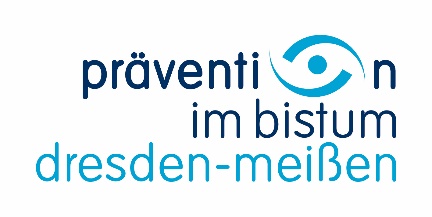 Nr.NameVornameSelbstauskunfts-erklärungSelbst-verpflichtungs-erklärungGemeinsame SchutzerklärungDatum der UnterzeichnungEingetragen durch1234567891011121314151617181920